                                                                                                                                                                                                                                                                                                                                                                                                                                                                                                                                                                                                                                                                                                                                                                                                                                                                                                                                                                                                                                                                                                                                                                                                                                                                                                                                                                                                                                                                                                                                                                                                                                                                                                                                                                                                                                                                                                                                                                                                                                                                                                                                                                                                                                                                                                                                                                                                                                                                                                                                                                                                                                                                                                                                                                                                                                                                                                                                                                                                                                                                                                                                                                                                                                               Ngwathe Local Municipality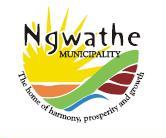 LiebenbergstrekSingelPARYS 9585Tel: +27 (0) 56 816 2700 ext.319E-mail: thabisos@ngwathe.co.za  REQUEST FOR A FORMAL WRITTEN QUOTATIONS                                                                                                                                                                                                                                                                                                                                                                                                                                                                                                                                                                                                                                                                                                                                                                                                                                                                                                                                                                                                                                                                                                                                                                                                                                                                                                                                                                                                                                                                                                                                                                                                                                                                                                                                                                                                                                                                                                                                                                                                                                                                                                                                                                                                                                                                                                                                                                                                                                                                                                                                                                                                                                                                                                                                                                                                                                                                                                                                                                                                                                                                                                                                                                                                                                                                                                                                                                                                                                                                                                                                                                                                                                                                                                                                                                                                                                                                                                                                                                                                                                                                                                                                                                                                                                                                                                                       Ngwathe Local Municipality is hereby inviting service providers to submit on the following:Date advertised: 08 March 2021Closing Date:       15 March 2021Supply Chain Management Unit:Contact Person: Me Lydia MbaloContact Numbers: 0834180989Email address:  lydiam@ngwathe.co.zaSpecification:Detailed specifications can be obtained from Bid documents available at Liebenberg trek, Parys at Supply Chain Management OfficeInstructions dealing with the depositing of quotations:Address a sealed envelope clearly marked with the quote no: description and closing date to “Supply Chain Management Unit”, PO Box 359, Parys,9585 or Deposit it in the Tender Box situated at Liebenberg trek, Parys, outside the main building INSTRUCTION ON PURCHASING OF DOCUMENTAmount: R50.00 none refundable Document will Available on the 08 February 2021Time 13:00                                                                     PLEASE NOTENgwathe Local Municipality procurement policy will apply;The lowest or any quote will not necessarily be accepted and the Municipality reserves the right to accept where applicable a portion of any quotation;Late, emailed or faxed quotations will not be considered;Quotations submitted are to hold good for the period up until to 90 days;All persons in the service of the state are not allowed to bid; and80/20 preferential procurement point system will be used to evaluate the quotes;BBBEE Certificate should be submittedValid Original Tax Clearance and Tax Compliance Status PinProof of Registration on Central Supplier Database and summary thereto Proof of Municipal account  and or Lease AgreementProof that the entity is in good standing at SARS as per CSD report.………………………Chief Financial OfficerMr. H. LebusaSupply and Delivery of (Cartridges)MP C307(C509P102908) 03 x CYAN-MP C40603 x MAGENTA-MP C40603 x YELLOW-MP C40603 x BLACK-MP C406Mr. Jonas  MabasoContact No: 076356783105(03/2021)Supply and Delivery of Stationery.300 Boxes x A4 White 80 Gr Typek15 Boxes x  Envelopes Manilla 381x 254Mr. MothibiContact No: 079959113406(03/2021)Supply and Installation of Pressure Pump for Ext 3&9 in Heilbron.80mm Motor1435 Rpm18.5 Kw90 Bend x 100mmExcavation and Laying of 160mm for 60m PipelineJoining of T-Piece(200mm x 160mm)Mr. M. MoeketsiContact No: 078802429907(03/2021)